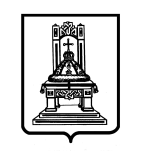 ПРАВИТЕЛЬСТВОТВЕРСКОЙ ОБЛАСТИП О С Т А Н О В Л Е Н И ЕО порядке предоставления семьям с новорожденными детьмиподарочного набора детских принадлежностейВ целях реализации закона Тверской области от 29.12.2004 № 85-ЗО                 «О государственной социальной помощи в Тверской области»,  материальной поддержки семей с новорожденными детьми, улучшения демографической ситуации на территории Тверской области, укрепления и повышения статуса семьи Правительство Тверской области постановляет:Утвердить Порядок предоставления семьям с новорожденными детьми подарочного набора детских принадлежностей (прилагается).Министерству социальной защиты населения Тверской области совместно с Отделом записи актов гражданского состояния Тверской области обеспечить взаимодействие государственных бюджетных учреждений Тверской области – комплексных центров социального обслуживания населения с органами местного самоуправления муниципальных образований Тверской области, наделенными государственными полномочиями                              на государственную регистрацию актов гражданского состояния,                             по реализации настоящего постановления.Управлению информационной политики аппарата Правительства Тверской области организовать освещение в средствах массовой информации мероприятий по предоставлению семьям с новорожденными детьми подарочного набора детских принадлежностей.Контроль за исполнением настоящего постановления возложить             на заместителя Председателя Правительства Тверской области, курирующего вопросы социальной защиты населения.Отчет об исполнении постановления представить в срок до 1 февраля 2020 года.Настоящее постановление вступает в силу с 1 октября 2019 года                и подлежит официальному опубликованию. Губернатор Тверской области                                                                              И.М. Руденя30.08.2019№ 346-пп        г. Тверь